Physics 100 (Stapleton)							Name: ___________________________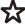 Newton’s Laws Newton Sled ActivityNewton’s Laws:1st Law:  Objects in motion remain in motion in a __________________________________ and at a ________________________________, and objects at rest _____________________________, unless they are acted upon by ______________________________________________.2nd Law:  Force = mass x acceleration3rd Law:  For every action (_________________), there is an equal and opposite reaction (_______________).1.	According to Newton’s 1st Law, when the forces acting on an object are balanced, what does the object do?2.	According to Newton’s 1st Law, when the forces acting on an object are not balanced (i.e. there is an unbalanced force acting on the object), what does the object do?3.	When two variables are directly proportional, a change in the first variable will cause _________________________________________ change in the second variable.4.	When two variables are inversely proportional, a change in the first variable will cause _________________________________________ change in the second variable.Inertia:  resistance to change in motion.5.	An object’s inertia is directly proportional to its __________________.  In other words, Newton Sled Activity Directions:  Complete questions 1-9.  After question 1, fill in the chart on the back by conducting trials with a “Newton Sled.”   1.	Before you start, answer this question.  Newton’s 3rd Law tells us that, in every trial, the action force pushing the slingshot will be the same as the reaction force pushing the projectile.  In light of that, why will the slingshot and the projectile usually move different distances?2.	Consider Newton’s 2nd Law, F=ma.   What provides the Force (F) in this activity?Consider situations in which a force is applied to an object, causing it to accelerate.3.	If you apply the same force to an object, what happens to the object’s acceleration if you increase the obect’s mass?4.	If you apply the same force to an object, what happens to the object’s acceleration when you decrease its mass?5.	If you keep an object’s mass the same, what happens to the object’s acceleration when you increase the force applied to the object?6.	According to your Newton Sled observations and Newton’s 2nd Law,  ___________________ and ___________________ are directly proportional, and ___________________________  and _________________________ are inversely proportional.Consider the ping pong ball launch…7.	Compare the force that pushes the ping pong ball to the force that pushes the Newton sled.  How do the forces compare?8.	Support your answer using one of Newton’s Laws.9.	What accounts for the different accelerations that you observe?Trial# of Rubber BandsMass of Sled (g)Mass of Projectile (g)Describe Sled movement Describe Projectile Movement1234Entire Earth(                    )5Ping Pong Ball (                    )678